Miss. KALYANI 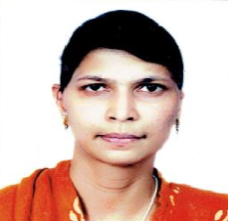 KALYANI.331612@2freemail.com   Sales & AccountsAn ardent analyst with expertise in strengthening companies to lead in highly competitive situationsSales Associate & Asset Management                                          Supervisor Cashier & Cashiering Proficient in analyzing and translating business requirements to Achieve targetExperience in leading and managing teams. Handled multiple roles - Project Lead, Team Good communication skills, self-motivated, quick learner, team player.  Good knowledge on ASAP, POS MS Office. Billing. Accounting .Banking financeSkills in handling the accounting systems as per the set rules & regulations laid down by various governing bodies Since Mar’16     : -    Dell International Services India Private Ltd. NasikSep’15-Feb’16   :-    Dishaa Hardware & Ply Furniture Ltd. Nasik  Oct 13-Aug15    :-     RL Super Market Reliance Fresh Ltd. Nasik Apr’11-Jan’12   :-     Vodafone Esser Cellular Ltd. Nasik  Feb’07-Feb’11   :-     Reliance Fresh Ltd. Nasik  Feb’04-Jan’07   :-     Big Bazzer India Ltd. Nasik  Key Result Areas:Responsible for developing store level application in the Energy Utility sector.Achieve targets, Daily Postpaid Sale Conations & Activation Reporting To Store Manager & Area Manager.Good communication skills, interpersonal skills, self-motivated, quick learner, team player.  Strong Knowledge in Cashier skills, Object on POS client Reliance Store Operator, Manager Knowledge.Good knowledge customer handled multiple Store roles and responsibilities.Responsible for developing store level application& Asset Management.Good knowledge on Oracle & Tally Applications ASAP, POS2013          B.A Art      From Mumbai University 2016          M.B.A         1st year Appear Hyderabad UniversityDate of Birth                     :             28th June 1988Languages Known           :             English, Hindi, Marathi, GujaratiVisa Status		:	Visit Visa (Dubai)Visa Expiry		:	27th Jan 2017Current Address               :             Satwa-DubaiProfile SnapshotA versatile professional with over 12 years of rich experience in:ORGANIZATIONAL EX PERIENCE ACADEMIC DETAILSPERSONAL D ETAILS